Fourteenth Sunday after PentecostSeptember 11th, 2022 at 10:00 a.m.The Holy Eucharist: Rite II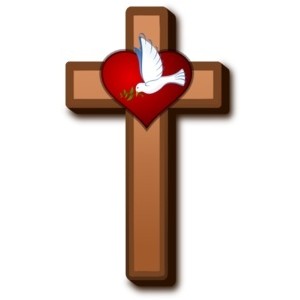 ++++++++++++++++++++++++++++++++++++++++++INFORMATION FOR NEWCOMERS: WELCOME TO CHRIST CHURCH!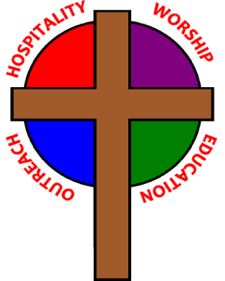 Our motto is true whether you're here for the very first timeor you've been a member for decades –There is a place for you at God's Table!The worship service has two main parts: the Liturgy of the Word, which includes Scripture readings and a sermon, and the Liturgy of the Table, which is also called Holy Eucharist or Communion. You will notice moments in the service when people stand, kneel, bow, and make the sign of the cross. There is no one “right” way to worship, so do what is comfortable for you at any given time in worship. All Baptized Christians are welcome at Christ’s Table for Communion. If you do not wish to receive communion, you may come forward and request a blessing. If you wish to receive communion in your pew, please notify the ushers. And if you need a gluten-free wafer, just let Rev’d Charles know.If you have not been baptized, or if you have questions about Holy Baptism, please talk to Rev’d Charles Wilson after the service -- the people of Christ Church would love to walk with you to your baptism and beyond!When you enter a Christ Episcopal Church worship service/event, you will be entering an area where photography, video and audio recording may occur.The Holy Eucharist Rite IIPRELUDE: “Amazing Grace, How Sweet the Sound” -New Britain/arr. Callahan OPENING HYMN: “O worship the King”                                                                                          Hymnal 388THE LITURGY OF THE WORDOPENING ACCLAMATIONCelebrant: Blessed be God: Father, Son, and Holy Spirit.People:      And blessed be his kingdom, now and forever. Amen.COLLECT FOR PURITYAlmighty God, to you all hearts are open, all desires known, and from you no secrets are hid cleanse the thoughts of our hearts by the inspiration of your Holy Spirit, that we may perfectly love you, and worthily magnify your holy Name; through Christ our Lord. Amen.GLORIA                                                                                                                                            Hymnal S278Glory to God in the highest, and peace to his people on earth.Lord God, heavenly King, almighty God and Father,we worship you, we give you thanks, we praise you for your glory.Lord Jesus Christ, only Son of the Father, Lord God, Lamb of God, you take away the sin of the world: have mercy on us; you are seated at the right hand of the Father: receive our prayer.For you alone are the Holy One, you alone are the Lord,you alone are the Most High, Jesus Christ, with the Holy Spirit, in the glory of God the Father. Amen.THE COLLECT O God, because without you we are not able to please you, mercifully grant that your Holy Spirit may in all things direct and rule our hearts; through Jesus Christ our Lord, who lives and reigns with you and the Holy Spirit, one God, now and forever. Amen.THE LESSONSTHE FIRST READING                                                                                                Jeremiah 4:11-12, 22-28At that time it will be said to this people and to Jerusalem: A hot wind comes from me out of the bare heights in the desert toward my poor people, not to winnow or cleanse-- a wind too strong for that. Now it is I who speak in judgment against them."For my people are foolish,
they do not know me; they are stupid children,
they have no understanding. They are skilled in doing evil,
but do not know how to do good." I looked on the earth, and lo, it was waste and void;
and to the heavens, and they had no light. I looked on the mountains, and lo, they were quaking,
and all the hills moved to and fro. I looked, and lo, there was no one at all,
and all the birds of the air had fled. I looked, and lo, the fruitful land was a desert,
and all its cities were laid in ruins 
before the Lord, before his fierce anger. For thus says the Lord: The whole land shall be a desolation; yet I will not make a full end.Because of this the earth shall mourn,
and the heavens above grow black; for I have spoken, I have purposed;
I have not relented nor will I turn back.Lector: The Word of the Lord.People:  Thanks be to God.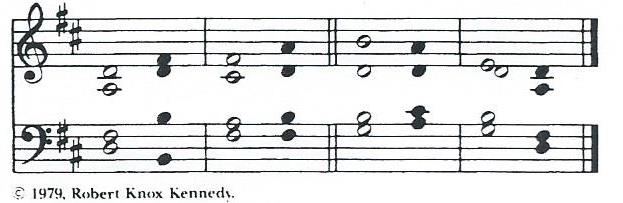 THE RESPONSE                                                                                                             PSALM 141 The fool has said in his heart, "There is no God." *
All are corrupt and commit abominable acts; there is none who does any good.2 The Lord looks down from heaven upon us all, *
to see if there is any who is wise, if there is one who seeks after God.3 Everyone has proved faithless; all alike have turned bad; *
there is none who does good; no, not one.4 Have they no knowledge, all those evildoers *
who eat up my people like bread and do not call upon the Lord?5 See how they tremble with fear, *
because God is in the company of the righteous.6 Their aim is to confound the plans of the afflicted, *
but the Lord is their refuge.7 Oh, that Israel's deliverance would come out of Zion! *
when the Lord restores the fortunes of his people, Jacob will rejoice and Israel be glad.THE SECOND LESSON                                                                                                         1 Timothy 1:12-17I am grateful to Christ Jesus our Lord, who has strengthened me, because he judged me faithful and appointed me to his service, even though I was formerly a blasphemer, a persecutor, and a man of violence. But I received mercy because I had acted ignorantly in unbelief, and the grace of our Lord overflowed for me with the faith and love that are in Christ Jesus. The saying is sure and worthy of full acceptance, that Christ Jesus came into the world to save sinners-- of whom I am the foremost. But for that very reason I received mercy, so that in me, as the foremost, Jesus Christ might display the utmost patience, making me an example to those who would come to believe in him for eternal life. To the King of the ages, immortal, invisible, the only God, be honor and glory forever and ever. Amen.Lector: The Word of the Lord.People:  Thanks be to God.SEQUENCE HYMN: “O love, how deep, how broad, how high”                                                      Hymnal 448GOSPELCelebrant: The Holy Gospel of our Lord Jesus Christ according to Luke (Luke 15:1-10).People:   Glory to you, Lord Christ.All the tax collectors and sinners were coming near to listen to Jesus. And the Pharisees and the scribes were grumbling and saying, "This fellow welcomes sinners and eats with them."So he told them this parable: "Which one of you, having a hundred sheep and losing one of them, does not leave the ninety-nine in the wilderness and go after the one that is lost until he finds it? When he has found it, he lays it on his shoulders and rejoices. And when he comes home, he calls together his friends and neighbors, saying to them, `Rejoice with me, for I have found my sheep that was lost.' Just so, I tell you, there will be more joy in heaven over one sinner who repents than over ninety-nine righteous persons who need no repentance."Or what woman having ten silver coins, if she loses one of them, does not light a lamp, sweep the house, and search carefully until she finds it? When she has found it, she calls together her friends and neighbors, saying, `Rejoice with me, for I have found the coin that I had lost.' Just so, I tell you, there is joy in the presence of the angels of God over one sinner who repents."Celebrant: The Gospel of the Lord.People:   Praise to you, Lord Christ.Sermon                                                                    The Rev’d Charles WilsonTHE NICENE CREED   We believe in one God, the Father, the Almighty,             maker of heaven and earth, of all that is, seen and unseen.We believe in one Lord, Jesus Christ, the only Son of God,	eternally begotten of the Father, God from God, 	Light from Light, true God from true God,	begotten, not made, of one Being with the Father.	Through him all things were made.	For us and for our salvation he came down from heaven,             by the power of the Holy Spirit he became incarnate from the Virgin Mary,
            and was made man.	For our sake he was crucified under Pontius Pilate;	he suffered death and was buried.On the third day he rose again in accordance with the Scriptures; he ascended into heaven and is seated at the right hand of the Father.  He will come again in glory to judge the living and the dead, and his kingdom will have no end.We believe in the Holy Spirit, the Lord, the giver of life,	who proceeds from the Father, and the Son.	With the Father and the Son he is worshiped and glorified,	He has spoken through the Prophets.	We believe in one holy catholic and apostolic Church.	We acknowledge one baptism for the forgiveness of sins.	We look for the resurrection of the dead, and the life of the world to come. Amen.THE PRAYERS OF THE PEOPLEIn peace, we pray to you Lord God. (Congregational responses are in bold)SilenceBlessed are you eternal God,
to be praised and glorified forever.Hear us as we pray for the unity of the Church.
May we all be one, that the world may come to know you.Grant that every member of the Church may truly and humbly serve you,
that the life of Christ may be revealed in us.We remember those who have died.
Into your hands we commend them.We praise you for all your saints who have entered eternal glory.May we also come to share your heavenly kingdom.Have compassion on those who suffer from sickness, grief or trouble, especially Margaret Mattox, Joy Bartenstein, Dodi Holmes, Martha Chaney, Charlene Schreiber, Alice Kelly, Barb Kelly, Joni Pulver, Traudie Milleck, and Keith Harbaugh. In your presence may they find strength. Look with kindness on our homes and families, and all who celebrate birthdays this week especially, Joe Schmitt, Madison Smith, Dawn Ivy, and D.J. Banion; and anniversaries, Dana & Cathy Waggoner. Grant that your love may grow in our hearts.Make us alive to the needs of our community, and bless the holy work of Clark County Literacy Center, Episcopal Community Ministries, Second Harvest Food Bank, Interfaith Hospitality Network.Help us to share one another’s joys and burdens.Inspire and lead those who hold authority in the nations of the world.
Guide us and all people in the way of justice and peace.We pray for the leadership and future of this congregation during this time of transition and discernment of our common life and ministry. Uphold us in word, in sacrament and in one another; in change and in challenge; in humility and in hope.  That we may continue the work you have given us to do.For Justin, Archbishop of Canterbury; Michael, our Presiding Bishop; Wayne, our Bishop; Charles, our Celebrant; and all who minister in Christ, that they may be firmly rooted in your truth and love. Inspire us and give us courage to proclaim your Gospel of Resurrection.THE COLLECT FOR PEACEGrant, O God, that your holy and life-giving Spirit may so move every human heart, that barriers which divide us may crumble, suspicions disappear, and hatreds cease; that our divisions being healed, we may live in justice and peace; through Jesus Christ our Lord. Amen.THE CONFESSION AND ABSOLUTIONCelebrant:  Let us confess our sins against God and our neighbor.All:	      Most merciful God, we confess that we have sinned against you in thought, word, and deed, by what we have done, and by what we have left undone. We have not loved you with our whole heart; we have not loved our neighbors as ourselves. We are truly sorry and we humbly repent. For the sake of your Son Jesus Christ, have mercy on us and forgive us; that we may delight in your will, and walk in your ways, to the glory of your Name. Amen.Celebrant:  May Almighty God, who has redeemed us and made us his children through the resurrection of his Son our Lord, bestow upon you the riches of his blessing. Amen. THE PEACEANNOUNCEMENTSOFFERTORY HYMN: “The King of love my shepherd is”                                                              Hymnal 645PRESENTATION OF THE GIFTS                                                                                               Hymnal 380, v. 3Praise God from whom all blessings flow;praise God, all creatures here below;praise God above, ye heavenly host:praise Father, Son, and Holy Ghost                                THE HOLY COMMUNIONTHE GREAT THANKSGIVING: EUCHARISTIC PRAYER A                        The Lord be with you.People        And also with you.Celebrant   Lift up your hearts.People        We lift them to the Lord.Celebrant    Let us give thanks to the Lord our God.People         It is right to give God thanks and praise.It is right, and a good and joyful thing, always and everywhere to give thanks to you, Father Almighty, Creator of heaven and earth. Through Jesus Christ our Lord. In fulfillment of his true promise, the Holy Spirit came down from heaven, lighting upon the disciples, to teach them and to lead them into all truth; uniting peoples of many tongues in the confession of one faith, and giving to your Church the power to serve you as a royal priesthood, and to preach the Gospel to all nations.Therefore we praise you, joining our voices with Angels and Archangels and with all the company of heaven, who forever sing this hymn to proclaim the glory of your Name:	                                                                                                               Holy, holy, holy Lord, God of power and might,                        Hymnal S130heaven and earth are full of your glory.Hosanna in the highest. Hosanna in the highest.Blessed is he who comes in the name of the Lord.Hosanna in the highest. Hosanna in the highest.Holy and gracious Father: In your infinite love you made us for yourself; and, when we had fallen into sin and become subject to evil and death, you, in your mercy, sent Jesus Christ, your only and eternal Son, to share our human nature, to live and die as one of us, to reconcile us to you, the God and Father of all.  He stretched out his arms upon the cross, and offered himself in obedience to your will, a perfect sacrifice for the whole world.On the night he was handed over to suffering and death, our Lord Jesus Christ took bread; and when he had given thanks to you, he broke it, and gave it to his disciples, and said, “Take, eat: This is my Body, which is given for you. Do this for the remembrance of me.”After supper he took the cup of wine; and when he had given thanks, he gave it to them, and said, “Drink this, all of you: This is my Blood of the new Covenant, which is shed for you and for many for the forgiveness of sins. Whenever you drink it, do this for the remembrance of me.”Therefore we proclaim the mystery of faith:Christ has died.Christ is risen.Christ will come again.We celebrate the memorial of our redemption, O Father, in this sacrifice of praise and thanksgiving. Recalling his death, resurrection, and ascension, we offer you these gifts. Sanctify them by your Holy Spirit to be for your people the Body and Blood of your Son, the holy food and drink of new and unending life in him. Sanctify us also that we may faithfully receive this holy Sacrament, and serve you in unity, constancy, and peace; and at the last day bring us with all your saints into the joy of your eternal kingdom.All this we ask through your Son Jesus Christ. By him, and with him, and in him, in the unity of the Holy Spirit all honor and glory is yours, Almighty Father, now and forever.  Amen.And now, as our Savior Christ has taught us, we are bold to say,Our Father, who art in heaven, hallowed be thy name,thy kingdom come, thy will be done, on earth as it is in heaven.Give us this day our daily bread.And forgive us our trespasses, as we forgive those who trespass against us.And lead us not into temptation, but deliver us from evil.For thine is the kingdom, and the power, and the glory,forever and ever.  Amen.THE BREAKING OF THE BREAD			                                                                         Hymnal S164Jesus, Lamb of God, have mercy on us.Jesus, bearer of our sins, have mercy on us.Jesus, redeemer, redeemer of the world,Give us your peace. Give us your peace.THE INVITATION TO COMMUNION COMMUNION HYMN: “Now the silence”                                                                                       Hymnal 333PRAYER AFTER COMMUNION- Celebrant and people togetherEternal God, heavenly Father, you have graciously accepted us as living members of your Son our Savior Jesus Christ, and you have fed us with spiritual food  in the Sacrament of his Body and Blood. Send us now into the world in peace, and grant us strength and courage to love and serve you with gladness and singleness of heart; through Christ our Lord. Amen.THE BLESSINGThe peace of God, which passes all understanding, keep your hearts and minds in the knowledge and love of God, and of his Son Jesus Christ our Lord; and the blessing of God Almighty, Father, Son and Holy Spirit, be among you, and remain with you always.  Amen.CLOSING HYMN: “Savior, like a shepherded lead us”                                                                   Hymnal 708THE DISMISSAL     Celebrant: Go in peace to love and serve the Lord. 	                       People:      Thanks be to God. POSTLUDE: “Gymnopedie #3”- Erik Satie Altar FlowersThe flowers today are given in thanksgiving for the Springfield Police and Fire Departments by Ann Chitkara.Ministers for September 11th, 2022Altar Guild: Cathy Yeazell and Gretchen HicksChalice: Diane RodeLector: Judy JohnsonUshers: Angus Randolph and Bill HicksVideographer: David BingmanCoffee Hour: Ann ChitkaraGeneral InformationSupply Priest: The Rev’d Charles WilsonSenior Warden: Scott YeazellJunior Warden: Steve Sharp Treasurer: Ken BladhVestry at Large: Joy Meyers, Kay Koeninger, Linda Mortensen, Bill Hicks, Lori Swafford, and Keith DoubtParish Administrator & Program Coordinator: Kelly ZellerDirector of Music: Dr. Christopher DurrenbergerFacility Manager: Paul McAfeeBookkeeper: Tina Knox                                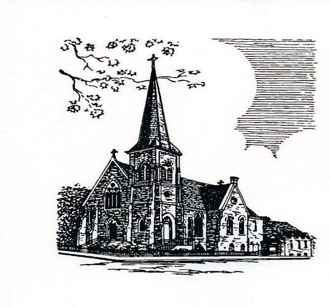  Christ Episcopal Church409 East High StreetSpringfield, Ohio 45505937-323-8651www.christspringfield.org